r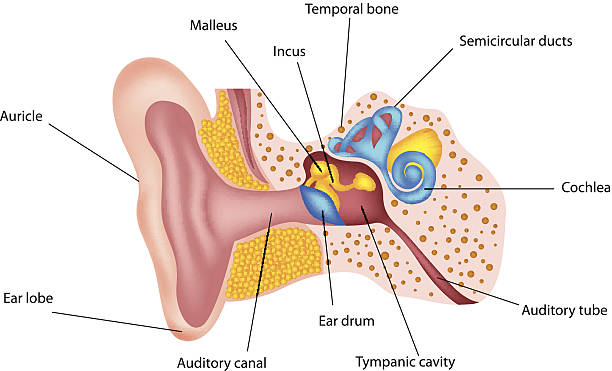 nnh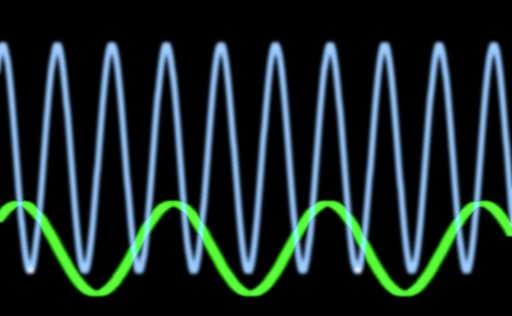 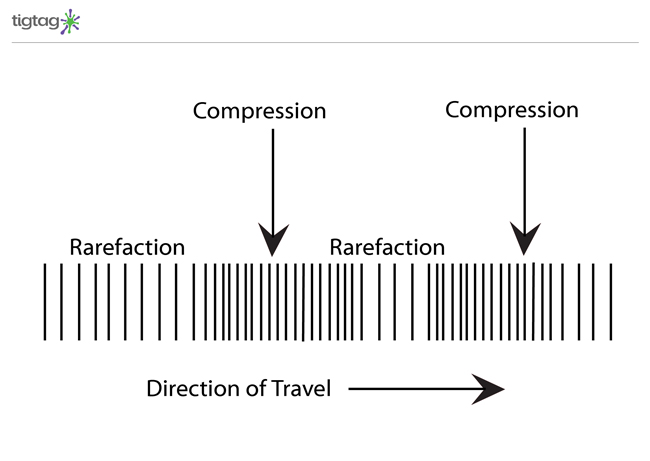 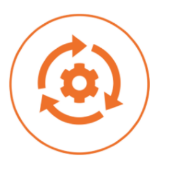 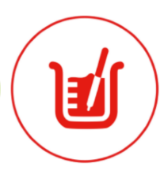 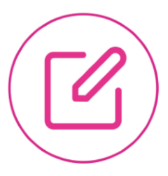 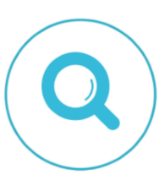 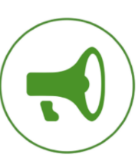 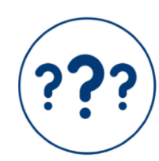 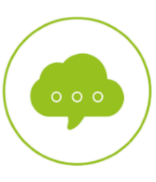 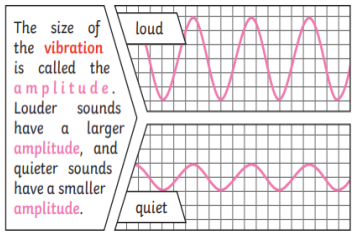 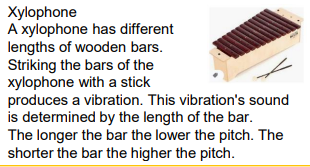 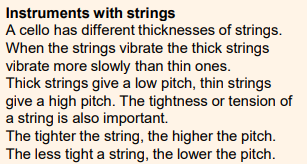 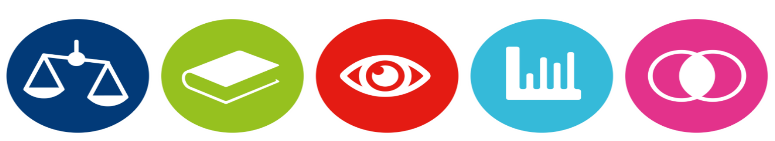 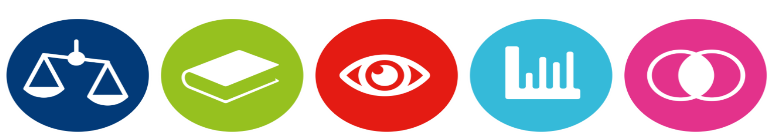 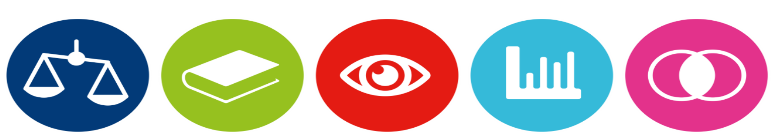 